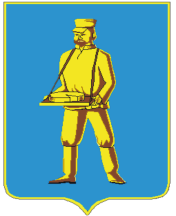 СОВЕТ ДЕПУТАТОВЛОТОШИНСКОГО МУНИЦИПАЛЬНОГО РАЙОНАМОСКОВСКОЙ ОБЛАСТИР Е Ш Е Н И Еот 25.12.2017 № 413/43О рассмотрении проекта решения Совета депутатов Лотошинского муниципального района «О внесении изменений в Устав Лотошинского муниципального района Московской области»Заслушав информацию начальника отдела мобилизационной подготовки, гражданской защиты и территориальной безопасности Ручко А.С. «О внесении изменений в Устав Лотошинского муниципального района Московской области», принимая во внимание заключение начальника юридического отдела администрации Лотошинского муниципального района Емельянова А.А., Совет депутатов Лотошинского муниципального района Московской областир е ш и л:1. Отклонить проект решения «О внесении изменений в Устав Лотошинского муниципального района Московской области».2.  Поручить председателю Совета депутатов Лотошинского муниципального района Московской области Смирнову Р.Н. обратиться в Прокуратуру Лотошинского района для получения заключения по проекту решения «О внесении изменений в Устав Лотошинского муниципального района Московской области».Председатель Совета депутатовЛотошинского муниципального района                                           Р.Н. СмирновВЕРНО:Разослать: Совету депутатов - 15, Главе района, заместителям Главы района, контрольно-счетной палате, юридическому отделу, прокурору Лотошинского района, редакции газеты «Сельская новь», в дело.